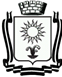 ПОСТАНОВЛЕНИЕАДМИНИСТРАЦИИ  ГОРОДА-КУРОРТА КИСЛОВОДСКАСТАВРОПОЛЬСКОГО КРАЯ   26.11.2019                        город-курорт Кисловодск                        №   1337   1О переименовании на территории городского округа города-курорта Кисловодска улицы Урицкого в улицу Эммануила Ходжаева.	В соответствии с Федеральным законом от 06 октября 2003 года №131-ФЗ «Об общих принципах организации местного самоуправления в Российской Федерации», Законом Ставропольского края от 02 марта 2005 года №12-кз «О местном самоуправлении в Ставропольском крае», администрация города-курорта Кисловодска.ПОСТАНОВЛЯЕТ:1. Переименовать на территории городского округа города-курорта Кисловодска улицу Урицкого в улицу Эммануила Ходжаева.2. Информационно-аналитическому отделу администрации города-курорта Кисловодска опубликовать настоящее постановление в общественно-политическом еженедельнике «Кисловодская газета» и на официальном сайте администрации города-курорта Кисловодска в сети Интернет.3. Контроль за выполнением настоящего постановления возложить на первого заместителя главы администрации города-курорта Кисловодска  Е.В. Силина.4. Настоящее постановление вступает в силу со дня его подписания.Глава города-курорта Кисловодска	     			    			                 А.В. Курбатов